СОГЛАСОВАНО                                                    УТВЕРЖДАЮПредседатель МК по направлению                                        Заместитель директора «Общеобразовательная подготовка»                                     по учебно-методической работе                                       _____________  О.Н. Шишленок                                      _____________  М.Ю. Халезева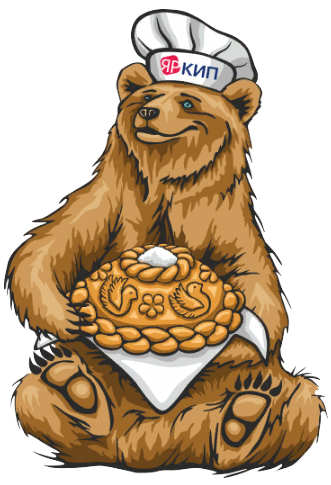 ПОЛОЖЕНИЕ
о проведении предметной недели по математике  «Где говорят цифры»среди студентов ГПОУ ЯО Ярославского колледжа индустрии питания Ярославль, 2023ОБЩИЕ ПОЛОЖЕНИЯПоложение о проведении недели «Где говорят цифры» по предмету «Математика» (далее - Неделя) определяет порядок и условия проведения мероприятий среди студентов ГПОУ ЯО Ярославского колледжа индустрии питания (далее – Колледж).ЦЕЛИ И ЗАДАЧИ НЕДЕЛИ Цель Недели - выявление обучающихся, наиболее способных и проявляющих повышенный интерес к изучению предмета «Математика», создание условий для их самореализации, поддержки и поощрения, а также повышения мотивации к изучению математики. Задачи Недели: формирование интереса к изучению математики;создание условий для выявления и сопровождения одаренных детей;расширение кругозора обучающихся; развитие творческих способностей обучающихся; развитие интеллектуальных, личностных, нравственных качеств обучающихся.ОРГАНИЗАЦИЯ НЕДЕЛИОрганизатором Недели является Колледж.Разработчики Недели и ответственные за проведение – преподаватели математики (А.А. Картовицкая, А.А. Попова, Е.В. Фещенко, И.А. Александрова).К участию в Неделе приглашаются студенты 1, 2, 3, 4 курсов Колледжа. Неделя проводится с 11 декабря по 15 декабря 2023 года по адресу: г. Ярославль, ул. Советская, д. 77 (корпус 1), ул. Угличская, д. 24 (корпус 2).ПОРЯДОК ПРОВЕДЕНИЯ НЕДЕЛИИнформация о проведении Недели размещается на сайте Колледжа и социальной сети «Вконтакте». В Неделе принимают участие студенты Колледжа.  Обучающиеся  могут принимать участие в одном или нескольких мероприятиях. Количество участников формируется в зависимости от формата мероприятия.Мероприятия неделиКиновикторина.          Игра проводится в групповой форме, приглашается к участию 1 команда из 5 человек от каждой группы первого курса.   Формат проведения мероприятия очный. Регистрация по ссылке:  https://forms.gle/aTKu6snrm1WEyAeD7  .         Игра направлена на развитие познавательного интереса к математике, помогает студентам научиться работать сообща и учитывать мнение товарища по команде.          Дата проведения игры: 11 декабря 2023 года, с 14:00 до 15:30.  Адрес проведения мероприятия: г. Ярославль, ул. Угличская, д. 24, актовый зал.         Ответственный преподаватель – А.А. Картовицкая.        Жюри действует в составе Председателя и членов жюри.Председатель жюри – Шишленок О.Н., председатель методической комиссии по направлению «Общеобразовательная подготовка».Члены жюри:Картовицкая А.А., преподаватель математики;Александрова И.А., преподаватель математики;Попова А.А., преподаватель математики;Фещенко Е.В., преподаватель математики.       Функции жюри включают в себя разработку материалов игры, оценку результатов выполнения заданий, определение кандидатур победителей и призеров игры. Олимпиада по математике.Олимпиада проводится в индивидуальной форме, в очном формате. Олимпиада предполагает решение практических задач по предмету «Математика».         Дата проведения олимпиады: 12 декабря 2023 года, с 14:00 до 15:30.              Адрес проведения мероприятия: ул. Угличская, д. 24, кабинет № 38; ул. Советская, д. 77, кабинет № 35.      Участие могут принимать студенты 1, 2, 3, 4 курса, количество участников не ограничено, регистрация по ссылке: https://forms.gle/cHnDQkv1RNAuyTJAA. Ответственные преподаватели – А.А. Попова, Е.В. Фещенко.        Жюри действует в составе Председателя и членов жюри.Председатель жюри – Шишленок О.Н., председатель методической комиссии по направлению «Общеобразовательная подготовка».Члены жюри:Картовицкая А.А., преподаватель математики;Александрова И.А., преподаватель математики;Попова А.А., преподаватель математики;Фещенко Е.В., преподаватель математики.       Функции жюри включают в себя разработку материалов олимпиадных заданий, проверку и оценку результатов выполнения олимпиадных заданий, определение кандидатур победителей и призеров олимпиады по математике. Игра «Найди клад».         Игра проводится в групповой форме для группы 10 ИС. Для участия в игре студенты группы делятся на команды по 3 - 4 человека.   Формат проведения мероприятия очный.          Игра направлена на развитие логического мышления, помогает студентам научиться работать сообща и учитывать мнение товарища по команде.          Дата проведения игры: 13 декабря 2023 года, с 15:30 до 16:15.  Адрес проведения мероприятия: г. Ярославль, ул. Советская, д. 77, кабинет 20.         Ответственный преподаватель – И.А. Александрова.         Ответственный преподаватель разрабатывает материалы игры, проводит оценку результатов выполненных заданий, определяет кандидатуры победителей и призеров игры. Творческий конкурс «Математическая поделка».Это конкурс прикладного искусства, задача которого - применить точные науки в жизни. Конкурс проводится с 11 по 15 декабря 2023 года. Работы студентов должны быть выполнены в формате аппликаций, моделей, относящихся к предмету «Математика».Работы принимаются до 14 декабря 2023 года по адресу: г. Ярославль,               ул. Угличская, д.24, кабинет 38.                Ответственный преподаватель – преподаватель математики А.А. Попова.              Жюри действует в составе Председателя и членов жюри.Председатель жюри – Шишленок О.Н., председатель методической комиссии по направлению «Общеобразовательная подготовка».Члены жюри:Картовицкая А.А., преподаватель математики;Александрова И.А., преподаватель математики;Попова А.А., преподаватель математики;Фещенко Е.В., преподаватель математики.       Функции жюри включают в себя оценку результатов выполнения  заданий, определение кандидатур победителей и призеров.5. ОПРЕДЕЛЕНИЕ ПОБЕДИТЕЛЕЙ НЕДЕЛИПодведение итогов проходит по каждому мероприятию. Победители олимпиады, киновикторины, конкурса и игры награждаются дипломами за I, II и III место. Сообщение о результатах Недели публикуется на сайте Колледжа и социальной сети «Вконтакте».